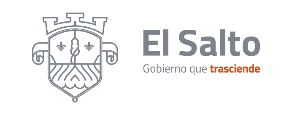 PROGRAMA OPERATIVO ANUAL 2020-2021                  DEPENDENCIA:   DIRECCIÓN DE ARCHIVO MUNICIPAL                  RESPONSABLE:    SARA VILLALOBOS BUENO                  EJE DE DESARROLLO:   EL SALTO DEMOCRATICO Y EL SALTO INCLUYENTECLAS.ACCIONES OBJETIVOS  METAS ESTIMADASINDICADOR PROGRAMACIÓN ANUAL PROGRAMACIÓN ANUAL PROGRAMACIÓN ANUAL PROGRAMACIÓN ANUAL PROGRAMACIÓN ANUAL PROGRAMACIÓN ANUAL PROGRAMACIÓN ANUAL PROGRAMACIÓN ANUAL PROGRAMACIÓN ANUAL PROGRAMACIÓN ANUAL PROGRAMACIÓN ANUAL PROGRAMACIÓN ANUAL PROGRAMACIÓN ANUAL PROGRAMACIÓN ANUAL PROGRAMACIÓN ANUAL PROGRAMACIÓN ANUALCLAS.ACCIONES OBJETIVOS  METAS ESTIMADASINDICADOROCTNOVNOVDICENEFEBMARABRABRMYMYJUNJULAGOSEP2.9.1Gestión de anaquelesOptimización de espaciosLograr la adquisición del equipamientoAvances de la gestión2.9.2Atender solicitudes de informaciónBrindar acceso a la informaciónAtender el total de solicitudesNúmero de búsquedas realizas18.6.1Recepción documental de las diferentes dependencias del MunicipioResguardo, clasificación y cuidado del acervo Dar atención al mayor número de transferenciasNúmero de Transferencias realizadas